石嘴山市惠农区教学研究室文件惠教研发〔2019〕47号——————————————	2019—2020学年第一学期惠农区教研室下基层教研走访活动方案各中小学、幼儿园：随着科学技术的飞速发展，互联网已经融入到社会生产、生活各个层面，互联网正在改变着教育理念、人才培养模式、教育教学方式，互联网对推进教育现代化，促进教育公平，提高教育质量具有强大的推动作用。创新素养是社会发展和国际竞争对人才素质提出的新要求，培养创新型人才是教育承担的重要使命。“互联网+教育”和创新素养教育是今年两大重点任务，因此2019年教学教研工作要紧紧围绕这两项重点工作来开展，以课堂教学为主阵地大胆探索“互联网+”、人工智能环境下教学教研新模式，切实提升师生的信息素养、创新素养和教育教学质量。教研室将结合“不忘初心、牢记使命”主题教育，组织教研员深入学校，走进教研组、走进课堂，与学校领导和教师发现教育教学中存在的问题，帮助解决教育教学中的问题，促进教育教学质量。一、教研主题“互联网+教育”和学生创新素养提升背景下教学方式转变。二、具体要求1.各校要积极营造良好的读书环境，努力打造书香教研组，认真组织教师重点学习“中国学生发展核心素养”“创新素养”“互联网+教育”的相关内容，讨论交流以下几个问题：（1）创新素养的内涵是什么？（2）创新素养与学生发展核心素养中其它素养的关系？（3）学科课程标准中，三维目标体系对学生发展核心素养的体现有哪些？（4）在学科教学中，什么样的教育理念、课堂教学模式和教学策略能有效提升学生的创新素养？（5）如何把握信息技术在课堂教学应用中的点和度？2.各校学科教研组要依据本校实际情况，结合教研主题，制定本学期学科教研组工作计划（包含具体的教研活动时间安排），领取到资源建设任务的学校，要将资源建设任务纳入到相关学科校本教研活动中，利用教研活动对教学设计、课件、教学素材、习题等进行深入的交流和探讨，于10月20日前将教研组工作计划、学校课表和教师任课表发送到教研室公共邮箱。3.各学科教研组根据教研主题和课堂教学中出现的问题，积极开展小课题研究，帮助教师解决课堂教学中存在的共性和具有前瞻性的问题。4.本学期教研共同体活动中的观摩课以同课异构形式开展。教研共同体的牵头学校要和相关联系教研员，围绕教研主题积极谋划本学期的教研共同体活动，通过高质量开展教研活动，促进教师队伍专业素养提升。6.各学科名师工作室的负责人要依据教研主题，确立本学期工作室的工作计划和活动内容，于10月20日前将计划和活动安排发送到教研室公共邮箱。对于一些好的工作室活动，教研员要积极进行协助，并将活动拓展到全区层面，让所有学科教师都能从中受益。7.各校备课组在开展集体备课活动时，要有目的地将学生的创新意识和创新能力提升作为“双备”（备教材和课标，备学生和学法）的重点内容，为在课堂中有效提高学生的创新素养做好课前准备工作。8.各校教研组以教研主题为核心，继续深入进行课堂教学模式改革，以研促教，以教辅研，教研与教学互相促进，共同提高，并以主题教研为途径引领教师专业成长。9.要打破传统教研闭门造车的局面，通过网络教研、教研共同体等方式，采用请进来，走出去的办法，形成全区教师之间合作、交流、探讨、共享的教研活动机制和模式。三、走访说明1.教研走访以深入参与学校学科教研组教研活动和听评课为主要方式。教研员有计划、有重点地对部分学校相关学科教研组活动进行阶段性长期跟踪指导。课堂教学要紧密结合教研主题，将信息技术、数字化教育资源同课堂教学进行有机融合，充分利用信息化技术和数字化教育资源提升课堂品质，通过课堂教学模式改革，提升学生创新意识和创新能力。2.通过走访，教研员要了解各校创新素养工作的开展情况，对学生发展的学科核心素养进行全面解读，与学科教师共同探讨如何通过课堂教学模式的创新落实学生学科核心素养的培养。3.在走访过程中，教研员要全面了解本学科“资源建设”开展建设情况，并对各校负责的资源建设任务进行全面检查和指导，以保障资源建设的进度和资源建设的质量。4.积极发挥各级骨干教师和优秀教师的引领示范作用，根据走访学校的需求，由学科教研员调动名师优师现场展示成功课例，或依据被走访学校课堂教学中存在的问题，积极主动地完成示范性教学课例。教研室向参与课堂教学展示的优秀教师发放“惠农区公开课”证书。5.走访期间教研员主动联系各级正在研究的课题负责人与课题组成员，了解课题研究进展情况，并进行过程性指导。各课题组协同教研员共同做好课题的过程性交流与研讨工作。6.在走访期间，教研员将对教师备课、上课、作业布置与批改、创新素养教育开展情况进行督查，请各学校给予配合。7.各学校要高度重视“教研走访”活动，配合教研员组织好听评课活动及相关教研活动，在坚持教学常规的前提下保证教研教学互不影响与干扰。邀请的优秀教师所在单位要积极配合，按照正常上班对待。四、教研走访时间安排各校教研走访活动时间大致安排如下，各教研走访小组负责人会提前一到两天时间同被走访学校进行联系，如果学校有特殊需求，也可提前联系相关负责人。小学组走访安排：中学组走访安排：五、教研走访小组中学组：组长：康保民   联系电话：15909626265组员：刘兴成、唐玉红、牛丽小学组：组长：谢志娟  联系电话：13139528829组员：胡学志、孙明、牛丽、侯慧琴、周兴杰幼儿园：负责人： 邓爱军   联系电话：13639565121教研室公共邮箱： hnqjxyjs@163.com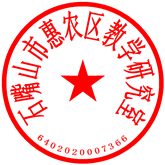 惠农区教学研究室       2019年10月14日时间学校10月11日—11月7日二小、五小、九小、二十六、惠农小学、回民学校11月11-13日礼中心、四小11月14-15日二十二小11月19-22日十中、三小、燕子墩11月26-29日一小、简泉、红果子时间学校10月22-25日惠农中学10月29-11月1日回民学校11月11-15日市四中11月19-21日市十中11月26-29日市十五中12月3日-6日市二中